Sele Medical Practice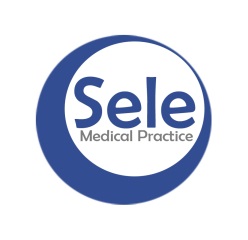 Application for online access to my medical recordI wish to have access to the following online services and this includes allergy and immunisation information (please tick all that apply):  You can also apply for access to view your main medical records online which would include   consultations, test results and documents.  It may take us longer to authorise this, up to 21 days.    Please tick the box below if you would like this type of access and provide two forms of ID, at   least one of which must be Photo ID.  Unfortunately, legally we are unable to accept utility bills.I wish to access my medical record online and understand and agree with each statement (tick)For practice use onlySurname                                Date of BirthFirst nameFirst nameAddressPostcodeAddressPostcodeEmail addressEmail addressTelephone number     Mobile number1.  Booking appointments2.  Requesting repeat prescriptions3.   Full medical record access1.  I have read and understood the information leaflet provided by the practice2.  I will be responsible for the security of the information that I see or download3.  If I choose to share my information with anyone else, this is at my own risk4.  I will contact the practice as soon as possible if I suspect that my account has been accessed by someone without my agreement5.  If I see information in my record that is not about me or is inaccurate, I will contact the practice as soon as possiblePatient NHS numberPatient NHS numberPractice computer ID numberPractice computer ID numberIdentity verified by (initials)DateMethodVouching Vouching with information in record Photo ID and proof of residence MethodVouching Vouching with information in record Photo ID and proof of residence Authorised byAuthorised byAuthorised byDateDate account createdDate account createdDate account createdDate account createdDate passphrase sentDate passphrase sentDate passphrase sentDate passphrase sent